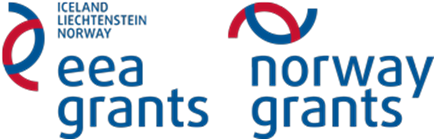 GEOGRAPHYTask 8.1. National ParkAim: to describe the national park using the map.Integrated subjects: biology, geography.This island is the forth island in size in the Baltic Sea and the first in size in Moonsund (East - Estonian) Archipelago. There is one of the most popular national parks in Estonia to the west off this island. Using atls, answer the questions:What are the names of the big island and the national park?Specify geographical coordinates of the central point of the island, where the national park is located.Describe geographical location of the national park. Using the map below, describe the peculiarities of the conformation of the national park.Using the meteorological chart, describe the climate of the national park. 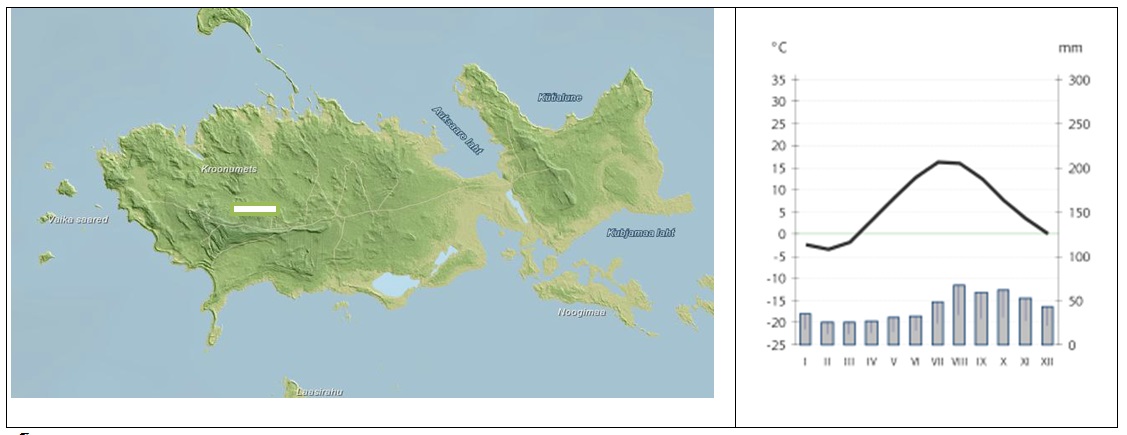 